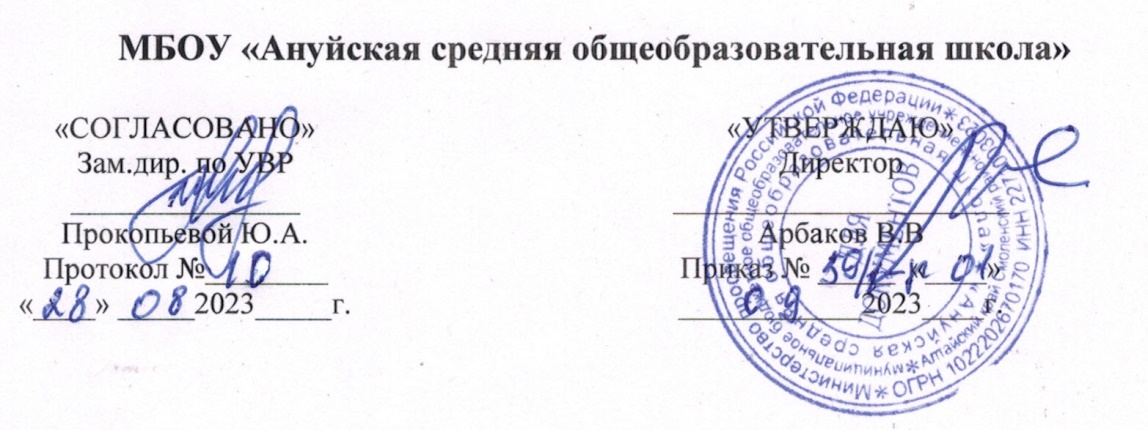 План воспитательной работыМБОУ «Ануйская СОШ» (ФГОС НОО)На 2023- 2024 учебный годПлан внеурочной деятельности ООП НОО на 2023-2024 учебный год.1-2 класс1.  ПОЯСНИТЕЛЬНАЯ ЗАПИСКАПлан внеурочной деятельности МБОУ  «Ануйская СОШ»  обеспечивает введение в действие и реализацию требований обновленного Федерального государственного образования нсального общего образования и определяет общий и максимальный объем нагрузки обучающихся в рамках внеурочной деятельности, состав и структуру направлений и форм внеурочной деятельности по классам.1.1 План организации внеурочной деятельности среднего общего образованияразработан на основе нормативных документов:  - Приказом Министерства просвещения Российской Федерации от 12.08.2022№ 732 «О внесении изменений в федеральный государственный образовательный стандарт среднего общего образования, утвержденный приказом Министерства образования и науки Российской Федерации от 17 мая 2012 г. № 413» (Зарегистрирован 12.09.2022 № 70034).-Письмом Министерства просвещения Российской Федерации от 05.07.2022 г. №ТВ–1290/03 «О направлении методических рекомендаций» (Информационно-методическое письмо об организации внеурочной деятельности рамках реализации обновленных федеральных государственных образовательных стандартов среднего общего образования);-Письмом Минпросвещения России от 17.06.2022 г. № 03-871 «Об организации занятий «Разговоры о важном»;-Методические рекомендации по формированию функциональной грамотности обучающихся – http://skiv.instrao.ru/bank-zadaniy/ ;- Санитарных правил СП 2.4.3648-20 «Санитарно-эпидемиологические требования к организациям воспитания и обучения, отдыха и оздоровления детей и молодежи», утвержденных постановлением Главного государственного санитарного врача Российской Федерации от 28.09.2020 № 28 (далее – СП 2.4.3648--Санитарные правила и нормы СанПиН 1.2.3685-21 «Гигиенические нормативы и требования к обеспечению безопасности и (или) безвредности для  человека факторов среды обитания», утвержденных постановлением Главного государственного санитарного врача Российской Федерации от 28.01.2021 № 2 (далее – СанПиН 1.2.3685-21).- Федеральным законом от 29.12.2012 № 273-ФЗ «Об образовании в Российской Федерации»(с изменениями).1.2.Направления внеурочной деятельностиОсновными целями внеурочной деятельности по ФГОС являются создание условий для достижения учащимися необходимого для жизни в обществе социального опыта и формирования принимаемой обществом системы ценностей, создание условий для многогранного развития и социализации каждого учащегося, создание воспитывающей среды, обеспечивающей активизацию социальных, интеллектуальных интересов учащихся в свободное время, развитие здоровой, творчески растущей личности с сформированной гражданской ответственностью и правовым самосознанием, подготовленной к жизнедеятельности в новых условиях, способной на социально значимую практическую деятельность, реализацию добровольческих инициатив.Внеурочная деятельность ставит ряд задач: раскрытие интересов, склонностей, способностей, обучающихся к различным видам деятельности;   расширение кругозора и рамок общения в социуме; создание условий для индивидуального развития ребенка в избранной сфере внеурочной деятельности и реализации на практике приобретенных знаний, умений и навыков; развитие навыков целеполагания  и организаторских способностей, социальной активности, опыта неформального общения, взаимодействия, сотрудничества;   достижение личностных и метапредметных  результатов. Содержательное наполнение внеурочной деятельностиЧасы внеурочной деятельности используются на социальное, творческое, интеллектуальное, общекультурное, физическое, гражданско-патриотическое развитие обучающихся, создавая условия для их самореализации и осуществляя педагогическую поддержку в преодолении ими трудностей в обучении и социализации. Обязательным условием организации внеурочной деятельности является ее воспитательная направленность, соотнесенность с рабочей программой воспитания образовательной организации.С целью реализации принципа формирования единого образовательного пространства на всех уровнях образования часы внеурочной деятельности используются через реализацию модели плана с преобладанием учебно- познавательной деятельности, когда наибольшее внимание уделяется внеурочной деятельности по учебным предметам и формированию функциональной грамотности.Планирование внеурочной деятельностиС целью обеспечения преемственности содержания образовательных программ основного общего образования и среднего общего образования при формировании плана внеурочной деятельности образовательной организации предусмотрена часть, рекомендуемая для всех обучающихся:1 час в неделю – на информационно-просветительские занятия патриотической, нравственной и экологической направленности «Разговоры о важном» (понедельник, первый урок);По 1 часу в неделю – на занятия по формированию функциональной грамотности обучающихся.Кроме того, в вариативную часть плана внеурочной деятельности включены:-часы, отведенные на занятия, связанные с реализацией особых интеллектуальных и социокультурных потребностей обучающихся; -часы, отведенные на занятия, направленные на удовлетворение интересов и потребностей обучающихся в творческом и физическом развитии;-занятия, направленные на удовлетворение социальных интересов и потребностей обучающихся, на педагогическое сопровождение деятельности социально- ориентированных ученических сообществ, детских общественных объединений, органов ученического самоуправления, на организацию совместно с обучающимися комплекса мероприятий воспитательной направленности.Общая характеристика курса внеурочной деятельности Для реализации внеурочной деятельности в школе организована модель плана с преобладанием воспитательных мероприятий и педагогической поддержки обучающихся. Она заключается в оптимизации всех внутренних ресурсов школы и предполагает, что в ее реализации принимают участие все педагогические работники (классные руководители, педагог-психолог, учителя по предметам). Координирующую роль выполняет классный руководитель, который в соответствии со своими функциями и задачами взаимодействует со всеми участниками образовательного процесса, организует систему отношений через разнообразные формы воспитательной деятельности коллектива класса, организует социально значимую, творческую деятельность обучающихся, ведёт учёт посещаемости занятий внеурочной деятельности. Внеурочная  деятельность направлена на  становление личностных характеристик выпускника, на достижение личностных и метапредметных результатов освоения обучающимися основной образовательной программы основного общего образования. Часы, отведенные на внеурочную деятельность, используются для проведения общественно полезных практик, исследовательской деятельности, реализации образовательных проектов, экскурсий, походов, соревнований, посещений театров, музеев и других мероприятий. Часы внеурочной деятельности могут быть реализованы как в течение учебной недели, так и в период каникул, в выходные и нерабочие праздничные дни. Внеурочная деятельность организуется на добровольной основе в соответствии с выбором участников образовательных отношений.Внеурочная деятельность осуществляется на основе вышеперечисленных направлений в соответствии с планом и расписанием занятий до 700 часов за два года обучения, в год – не более 350 часов. В плане внеурочной деятельности заложены модули классного руководителя (классные часы, экскурсии, патриотическое воспитание, сохранение здоровья, коллективные творческие дела, участие в конкурсах, олимпиадах, профилактика правонарушений и др).. Возможно проведение занятий с группой обучающихся, с учётом их интересов и индивидуальных особенностей. Образовательная нагрузка несистемных занятий (мероприятий) распределяется в течение учебного года. Классный руководитель ведёт учёт всех занятий. Для оптимизации занятий внеурочной деятельности и с учётом требований норм СанПиН 2.4.2.2821-10 «Санитарно-эпидемиологические требования к условиям и организации обучения в общеобразовательных учреждениях» эти занятия (мероприятия) отсутствуют в сетке расписания занятий внеурочной деятельности. В соответствии с санитарно-эпидемиологическими правилами и нормативами организован перерыв между последним уроком и началом занятий внеурочной деятельности. Продолжительность занятий внеурочной деятельности составляет 45 минут. Перерыв между занятиями внеурочной деятельности 10 мин.Для обучающихся, посещающих занятия в организациях дополнительного образования количество часов внеурочной деятельности может быть сокращено.Расписание внеурочных занятий составляется отдельно от расписания уроков.Занятия внеурочной деятельности реализуются за счет бюджетного финансирования.В 2023-2024 учебном году внеурочная деятельность реализуется в 1-2 классах в соответствии с требованиями обновленного ФГОС среднего общего образования.ПЛАНИРОВАНИЕ ВНЕУРОЧНОЙ ДЕЯТЕЛЬНОСТИ УЧАЩИХСЯПлан внеурочной деятельностиНачальное общее образование (ФГОС)Системные и несистемные занятия внеурочной деятельностиПри организации внеурочной деятельности используются системные курсы внеурочной деятельности (на их изучение установлено определенное количество часов в неделю в соответствии с рабочей программой учителя) и несистемные занятия (тематических) курсов внеурочной деятельности (на их изучение установлено общее количество часов в год в соответствии с рабочей программой учителя). Системные курсы реализуются по всем пяти направлениям, в соответствии с расписанием внеурочной деятельности. Несистемные занятия реализуются в рамках плана воспитательной работы классного руководителя и учителей по предметам в соответствии с направлениями воспитательной работы. В данных направлениях  отсутствует расписание занятий внеурочной деятельности, так как проводятся в свободной форме, с учѐтом основных направлений плана внеурочной деятельности и с учѐтом скользящего графика проведения мероприятий, конкурсов, олимпиад, спортивных соревнований. Возможно проведение занятий с группой учащихся, с учѐтом их интересов и индивидуальных особенностей. Несистемные (тематические) курсы разрабатываются из расчета общего количества часов в год, определенного на их изучение планом внеурочной деятельности. Образовательная нагрузка несистемных (тематических) курсов распределяется в рамках четвертей. Для оптимизации занятий внеурочной деятельности и с учѐтом требований норм СанПиН 2.4.2.2821-10 «Санитарно-эпидемиологические требования к условиям и организации обучения в общеобразовательных учреждениях» эти занятия отсутствуют в сетке расписания занятий внеурочной деятельности. В журнале указывается количество часов, затраченных на проведение каждого занятия. Сотрудничество с родителямиСотворчество учителей и родителей в воспитании, обучении и развитии детей во внеурочной деятельности может успешно осуществляться по следующим направлениям:непосредственное участие родителей в организации различимых форм совместной внеурочной работы с детьми; развитие сотрудничества с учителями и детьми в учебно-познавательной, исследовательской деятельности в школе и в домашних условиях и др.2.4. Ожидаемые результаты внеурочной деятельности ФГОС НОО:Спортивно-оздоровительное направление:   понимание и осознаний взаимной обусловленности физического, нравственного, психологического, психического и социально-психологического здоровья человека;   осознание негативных факторов, пагубно влияющих на здоровье;   умение делать осознанный выбор поступков, поведения, образа жизни, позволяющих сохранить и укрепить здоровье;   способность выполнять правила личной гигиены и развивать готовность самостоятельно поддерживать свое здоровье;   сформированное представление о правильном (здоровом) питании, его режиме, структуре.Духовно-нравственное направление:   осознанное ценностное отношение к национальным базовым ценностям, России, своему народу, своему краю, отечественному культурно-историческому наследию, государственнойсимволике, законам РФ, русскому и родному языку, народным традициям, старшему поколению;   сформированная гражданская компетенция;  понимание и осознание моральных норм и правил нравственного поведения, в том числе этических норм взаимоотношений в семье, между поколениями, носителями разных убеждений, представителями различных социальных групп;   уважительное отношение к жизненным проблемам других людей, сочувствие к человеку, находящемуся в трудной ситуации;   уважительное отношение к родителям (законным представителям), к старшим, заботливое отношение к младшим;   знание традиций своей семьи и образовательного учреждения, бережное отношение к ним. Общеинтеллектуальное направление:   осознанное ценностное отношение к интеллектуально-познавательной деятельности и творчеству;   сформированная мотивация к самореализации в творчестве, интеллектуально-познавательной и научно- практической деятельности;   сформированные компетенции познавательной деятельности: постановка и решение познавательных задач; нестандартные решения, овладение информационными технологиями (поиск, переработка, выдача информации);   развитие познавательных процессов: восприятия, внимания, памяти, мышления, воображения;   способность учащихся самостоятельно продвигаться в своем развитии, выстраивать свою образовательную траекторию.Общекультурное направление:   понимание и осознание моральных норм и правил нравственного поведения, в том числе этических норм взаимоотношений в семье, между поколениями, носителями разных убеждений, представителями различных социальных групп;   понимание и осознание эстетических и художественных ценностей отечественной культуры; народного творчества, этнокультурных традиций, фольклора народов России;   способность видеть красоту в окружающем мире; в поведении, поступках людей;   сформированное эстетическое отношения к окружающему миру и самому себе;   сформированная потребность повышать сой культурный уровень; потребность самореализации в различных видах творческой деятельности;   знание культурных традиций своей семьи и образовательного учреждения, бережное отношение к ним. Социальное направление: владение социальными знаниями (об общественных нормах, об устройстве общества, о социально одобряемых и неодобряемых формах поведения в обществе и т. п.), понимание и осознание социальной реальности и повседневной жизни;   сформированные позитивные отношения школьника к базовым ценностям общества (человек, семья, Отечество, природа, мир, знания, труд, культура), сформированное ценностное отношение к социальной реальности в целом;   достижение учащимися необходимого для жизни в обществе, социуме социального опыта, получение школьником опыта и навыков самостоятельного социального действия;   сотрудничество, толерантность, уважение и принятие другого, социальная мобильность;   умение коммуникативно взаимодействовать с окружающими людьми, овладение социокультурными нормами поведения в различных ситуациях межличностного и межкультурного общения;   ценностное отношение к окружающей среде, природе; людям; потребность природоохранной деятельности, участия в экологических инициативах, проектах, социально-значимой деятельности.Все виды внеурочной деятельности обучающихся начального общего образования ориентированы на достижение воспитательных результатов. Воспитательный результат внеурочной деятельности — непосредственное духовно-нравственное приобретение ребѐнкаблагодаря его участию в том или ином виде деятельности.2.5. Материально-техническое обеспечение внеурочной деятельностиДля реализации модели внеурочной деятельности в рамках ФГОС НОО в МБОУ  «Ануйская СОШ»  имеются необходимые условия: школа располагает спортивным залом со спортивным инвентарем, библиотекой, спортивной площадкой, кабинетом информатики, кабинетом психологической разгрузки; учебные кабинеты оборудованы компьютерной техникой с подключением к локальной сети Интернет.В процессе реализации Программы произойдет:внедрение эффективных форм организации отдыха, оздоровления и занятости детей;улучшение психологической и социальной комфортности в едином воспитательном пространстве; укрепление здоровья воспитанников;развитие творческой активности каждого ребёнка;укрепление связи между семьѐй и школой.3. МОНИТОРИНГ ЭФФЕКТИВНОСТИ ВНЕУРОЧНОЙ ДЕЯТЕЛЬНОСТИ Целью мониторинговых исследований является создание системы организации, сбора, обработки и распространения информации, отражающей результативность модернизации внеурочной деятельности и дополнительного образования по следующим критериям:Задача диагностики – выяснить, являются ли и в какой степени воспитывающими те виды  внеурочной деятельности, которыми занят школьник.Объекты мониторинга:Диагностика эффективности внеурочной деятельности школьников (оценка востребованности форм и мероприятий внеклассной работы; сохранность контингента всех направлений внеурочной работы; анкетирование школьников и родителей по итогам года с целью выявления удовлетворённости воспитательными мероприятиями).Личность самого воспитанника (вовлеченность обучающихся во внеурочную образовательную деятельность, как на базе гимназии, так и вне образовательной организации).Детский коллектив (развитие и сплочение ученического коллектива, характер межличностных отношений).Мониторинг осуществляется 1 раз в год (в конце учебного года)Проводится анкетирование на выявление предпочтений, интересов внеурочных занятий.Анализ востребованности занятий по критериям: массовость посещения; расширение спектра интересов учащихся; активность участия в проектной деятельности; динамика участия в выставках, школьных конкурсах, мероприятиях и т.п.План внеурочной деятельности ООП НОО на 2023-2024 учебный год.3-4 класс1.  ПОЯСНИТЕЛЬНАЯ ЗАПИСКАПлан внеурочной деятельности ООО МБОУ  «Ануйская СОШ»  обеспечивает введение в действие и реализацию требований Федерального государственного образовательного, начального общего образования и определяет общий и максимальный объем нагрузки обучающихся в рамках внеурочной деятельности, состав и структуру направлений и форм внеурочной деятельности по классам.1.1 План организации внеурочной деятельности начального общего образованияразработан на основе нормативных документов:  - Приказ Минобрнауки России от 22.09.2015 №1040 «Об утверждении общих требований к определению нормативных затрат на оказание государственных (муниципальных) услуг в сфере образования, науки и молодежной политики, применяемых при расчете объема субсидий на финансовое обеспечение выполнения государственного (муниципального) задания на оказание государственных (муниципальных) услуг (выполнения работ) государственным (муниципальным) учреждением»;- Письмом Минобрнауки России от 04.03.2010 № 03-412 «О методических -  Постановление Правительства Российской Федерации от 28.10.2013 №966 «О лицензировании образовательной деятельности»;-  Постановление Правительства Российской Федерации от 18.11.2013 №1039 «О государственной аккредитации образовательной деятельности»;- Порядок организации и осуществления образовательной деятельности по основным общеобразовательным программам начального общего, основного общего и среднего общего образования (приказ Минобрнауки России от 30.08.2013 №1015);- СанПиН 2.4.3648-20 «Санитарно-эпидемиологические требования к организациям воспитания и обучения, отдыха и оздоровления детей и молодёжи» (далее – СанПиН), утв. постановлением Главного государственного санитарного врача Российской Федерации от 28.09.2020 № 28;- Письмо Минобрнауки России от 18.08.2017 № 09-1672 «О направлении методических рекомендаций по уточнению понятия и содержания внеурочной деятельности в рамках реализации основных общеобразовательных программ, в том числе в части проектной деятельности».- Федеральным законом от 29.12.2012 № 273-ФЗ «Об образовании в Российской Федерации»( с изменением).1.2.Направления внеурочной деятельностиПлан  внеурочной  деятельности  является  частью  основной  образовательной  программы основного общего образования МБОУ  «Ануйская СОШ»Под внеурочной деятельностью в рамках реализации ФГОС и обновленных ФГОС следует понимать образовательную деятельность,  осуществляемую  в  формах,  отличных  от  классно-урочной,  и  направленную  на достижение планируемых результатов освоения основной образовательной программы ООО.Цель  внеурочной  деятельности:  создание  условий  для  достижения  обучающимисянеобходимого  для  жизни  в  обществе  социального  опыта  и  формирования  принимаемой обществом  системы  ценностей,  создание  условий  для  многогранного  развития  и  социализации каждого  учащегося  в  свободное  от  учѐбы  время;  создание  воспитывающей  среды, обеспечивающей  активизацию  социальных,  интеллектуальных  интересов  обучающихся  в свободное  время,  развитие  здоровой,  творчески  растущей  личности,  с  формированной гражданской  ответственностью  и  правовым  самосознанием,  подготовленной  к жизнедеятельности  в  новых  условиях,  способной  на  социально  значимую  практическую деятельность, реализацию добровольческих инициатив. Модель организации внеурочной деятельности школы — оптимизационная, в ее реализации принимают  участие  все  педагогические  работники  учреждения  (учителя,  социальный  педагог, педагог-психолог,  педагог-организатор, и др.).  Координирующую роль выполняет, как правило, классный  руководитель.  Преимущества  оптимизационной  модели  состоят  в  минимизации финансовых  расходов  на  внеурочную  деятельность,  создании  единого  образовательного  и методического  пространства  в  ОУ,  содержательном  и  организационном  единстве  всех  его структурных подразделений.Механизм конструирования оптимизационной модели:Для реализации внеурочной деятельности в школе организована оптимизационная модель внеурочной деятельности. Она заключается в оптимизации всех внутренних ресурсов школы и предполагает, что в ее реализации принимают участие все педагогические работники (классные руководители, педагог-организатор, педагог-психолог, педагог-библиотекарь, социальный педагог, учителя по предметам). Координирующую роль выполняет, классный руководитель, который в соответствии сосвоими функциями и задачами: -  взаимодействует с педагогическими работниками, а также учебно-вспомогательнымперсоналом общеобразовательного учреждения; -  организует в классе образовательный процесс, оптимальный для развития положительного потенциала личности обучающихся в рамках деятельностного подхода общешкольного коллектива; -  организует систему отношений через разнообразные формы воспитывающей деятельности коллектива класса, в том числе, через органы самоуправления; -  организует социально значимую, творческую деятельность обучающихся; -ведѐт учѐт посещаемости занятий внеурочной деятельности. Преимущества оптимизационной модели состоят в минимизации финансовых расходов навнеурочную деятельность, создании единого образовательного и методического пространства в образовательном учреждении, содержательном и организационном единстве всех его структурных подразделений.Эффективное конструирование оптимизационной модели внеурочной деятельностиопирается на следующие принципы:Принцип учета потребностей обучающихся и их родителей. Для этого необходимовыявление запросов родителей и обучающихся, соотнесение запроса с кадровым и материально-техническим ресурсом учреждения, особенностями основной образовательной программы учреждения.Принцип гуманистической направленности. При организации внеурочной деятельности вмаксимальной степени учитываются интересы и потребности детей, поддерживаются процессы становления и проявления индивидуальности и субъектности школьников, создаются условия для формирования умений и навыков самопознания обучающихся, самоопределения, самостроительства, самореализации, самоутверждения.Принцип разнообразия направлений внеурочной деятельности, предполагающий реализацию максимального количества направлений и видов вне­урочной деятельности, предоставляющих для детей реальные возможности свободного выбора, осуществления проб своих сил и способностей в различных видах деятельности, поиска собственной ниши для удовлетворения потребностей, желаний и интересов.Принцип оптимального использования учебного и каникулярного периодов учебного года при организации внеурочной деятельности. Часть программы внеурочной деятельности может быть реализована во время каникул. Информация о времени проведения тех или иных занятий должна содержаться в рабочей программе кружка, студии, объединения. Принцип учета возможностей учебно-методического комплекта, используемого в образовательном процессе.Принцип успешности и социальной значимости. Усилия организаторов внеурочнойдеятельности направляются на формирование у детей потребности в достижении успеха.Важно, чтобы достигаемые ребенком результаты были не только личностно значимыми, но и ценными для социального окружения образовательного учреждения.Специфика внеурочной деятельности заключается в том, что в условиях общеобразовательного учреждения ребѐнок получает возможность подключиться к занятиям по интересам, познать новый способ существования – без оценочный, при этом обеспечивающий достижение успеха благодаря его способностям независимо от успеваемости по обязательным учебным дисциплинам.Внеурочная деятельность опирается на содержание основного образования, интегрирует сним, что позволяет сблизить процессы воспитания, обучения и развития, решая тем самым одну из наиболее сложных проблем современной педагогики. В процессе совместной творческой деятельности учителя и обучающегося происходит становление личности ребенка.Внеурочная деятельность организуется по следующим направлениям: Спортивно-оздоровительное направление создает условия для полноценного физического и психического здоровья ребенка, помогает ему освоить гигиеническую культуру, приобщить к здоровому образу жизни, формировать привычку к закаливанию и физической культуре.Духовно-нравственное направление направлено на освоение детьми духовных ценностей мировой и отечественной культуры, подготовка их к самостоятельному выбору нравственного образа жизни, формирование гуманистического мировоззрения, стремления к самосовершенствованию и воплощению духовных ценностей в жизненной практике.Социальное направление помогает детям освоить разнообразные способы деятельности: трудовые, игровые, художественные, двигательные умения, развить активность и пробудить стремление к самостоятельности и творчеству. Общеинтеллектуальное направление предназначено помочь детям освоить разнообразные доступные им способы познания окружающего мира, развить познавательную активность, любознательность.Общекультурная деятельность ориентирует детей на доброжелательное, бережное, заботливое отношение к миру, формирование активной жизненной позиции, лидерских качеств, организаторских умений и навыков. Внеурочная деятельность организуется через следующие формы: Экскурсии; Объединения;Кружки; Секции; Конференции; Ученическое научное общество; Олимпиады; Соревнования; Конкурсы; Фестивали; Поисковые и научные исследования; Общественно-полезные практики. Перечисленные направления внеурочной деятельности являются содержательнымориентиром и представляют собой приоритетные направления при организации внеурочной деятельности и основанием для построения соответствующих образовательных программ.Направления и виды внеурочной деятельности не являются жестко привязанными друг кдругу и единственно возможными составляющими. Каждое из обозначенных направлений можно реализовать, используя любой из предлагаемых видов деятельности в отдельности и комплексно.Планирование внеурочной деятельностиС целью обеспечения преемственности содержания образовательных программ основного общего образования и среднего общего образования при формировании плана внеурочной деятельности образовательной организации предусмотрена часть, рекомендуемая для всех обучающихся:1 час в неделю – на информационно-просветительские занятия патриотической, нравственной и экологической направленности «Разговоры о важном» (понедельник, первый урок);По 1 часу в неделю – на занятия по формированию функциональной грамотности обучающихся.Кроме того, в вариативную часть плана внеурочной деятельности включены:-часы, отведенные на занятия, связанные с реализацией особых интеллектуальных и социокультурных потребностей обучающихся; -часы, отведенные на занятия, направленные на удовлетворение интересов и потребностей обучающихся в творческом и физическом развитии;-занятия, направленные на удовлетворение социальных интересов и потребностей обучающихся, на педагогическое сопровождение деятельности социально- ориентированных ученических сообществ, детских общественных объединений, органов ученического самоуправления, на организацию совместно с обучающимися комплекса мероприятий воспитательной направленности.ПЛАНИРОВАНИЕ ВНЕУРОЧНОЙ ДЕЯТЕЛЬНОСТИ УЧАЩИХСЯПлан внеурочной деятельностиНачальное общее образование (ФГОС)Системные и несистемные занятия внеурочной деятельностиПри организации внеурочной деятельности используются системные курсы внеурочной деятельности (на их изучение установлено определенное количество часов в неделю в соответствии с рабочей программой учителя) и несистемные занятия (тематических) курсов внеурочной деятельности (на их изучение установлено общее количество часов в год в соответствии с рабочей программой учителя). Системные курсы реализуются по всем пяти направлениям, в соответствии с расписанием внеурочной деятельности. Несистемные занятия реализуются в рамках плана воспитательной работы классного руководителя и учителей по предметам в соответствии с направлениями воспитательной работы. В данных направлениях  отсутствует расписание занятий внеурочной деятельности, так как проводятся в свободной форме, с учѐтом основных направлений плана внеурочной деятельности и с учѐтом скользящего графика проведения мероприятий, конкурсов, олимпиад, спортивных соревнований. Возможно проведение занятий с группой учащихся, с учѐтом их интересов и индивидуальных особенностей. Несистемные (тематические) курсы разрабатываются из расчета общего количества часов в год, определенного на их изучение планом внеурочной деятельности. Образовательная нагрузка несистемных (тематических) курсов распределяется в рамках четвертей. Для оптимизации занятий внеурочной деятельности и с учѐтом требований норм СанПиН 2.4.2.2821-10 «Санитарно-эпидемиологические требования к условиям и организации обучения в общеобразовательных учреждениях» эти занятия отсутствуют в сетке расписания занятий внеурочной деятельности. В журнале указывается количество часов, затраченных на проведение каждого занятия. Сотрудничество с родителямиСотворчество учителей и родителей в воспитании, обучении и развитии детей во внеурочной деятельности может успешно осуществляться по следующим направлениям:непосредственное участие родителей в организации различимых форм совместной внеурочной работы с детьми; развитие сотрудничества с учителями и детьми в учебно-познавательной, исследовательской деятельности в школе и в домашних условиях и др.2.4. Ожидаемые результаты внеурочной деятельности ФГОС НОО:Спортивно-оздоровительное направление:   понимание и осознаний взаимной обусловленности физического, нравственного, психологического, психического и социально-психологического здоровья человека;   осознание негативных факторов, пагубно влияющих на здоровье;   умение делать осознанный выбор поступков, поведения, образа жизни, позволяющих сохранить и укрепить здоровье;   способность выполнять правила личной гигиены и развивать готовность самостоятельно поддерживать свое здоровье;   сформированное представление о правильном (здоровом) питании, его режиме, структуре.Духовно-нравственное направление:   осознанное ценностное отношение к национальным базовым ценностям, России, своему народу, своему краю, отечественному культурно-историческому наследию, государственнойсимволике, законам РФ, русскому и родному языку, народным традициям, старшему поколению;   сформированная гражданская компетенция;  понимание и осознание моральных норм и правил нравственного поведения, в том числе этических норм взаимоотношений в семье, между поколениями, носителями разных убеждений, представителями различных социальных групп;   уважительное отношение к жизненным проблемам других людей, сочувствие к человеку, находящемуся в трудной ситуации;   уважительное отношение к родителям (законным представителям), к старшим, заботливое отношение к младшим;   знание традиций своей семьи и образовательного учреждения, бережное отношение к ним. Общеинтеллектуальное направление:   осознанное ценностное отношение к интеллектуально-познавательной деятельности и творчеству;   сформированная мотивация к самореализации в творчестве, интеллектуально-познавательной и научно- практической деятельности;   сформированные компетенции познавательной деятельности: постановка и решение познавательных задач; нестандартные решения, овладение информационными технологиями (поиск, переработка, выдача информации);   развитие познавательных процессов: восприятия, внимания, памяти, мышления, воображения;   способность учащихся самостоятельно продвигаться в своем развитии, выстраивать свою образовательную траекторию.Общекультурное направление:   понимание и осознание моральных норм и правил нравственного поведения, в том числе этических норм взаимоотношений в семье, между поколениями, носителями разных убеждений, представителями различных социальных групп;   понимание и осознание эстетических и художественных ценностей отечественной культуры; народного творчества, этнокультурных традиций, фольклора народов России;   способность видеть красоту в окружающем мире; в поведении, поступках людей;   сформированное эстетическое отношения к окружающему миру и самому себе;   сформированная потребность повышать сой культурный уровень; потребность самореализации в различных видах творческой деятельности;   знание культурных традиций своей семьи и образовательного учреждения, бережное отношение к ним. Социальное направление: владение социальными знаниями (об общественных нормах, об устройстве общества, о социально одобряемых и неодобряемых формах поведения в обществе и т. п.), понимание и осознание социальной реальности и повседневной жизни;   сформированные позитивные отношения школьника к базовым ценностям общества (человек, семья, Отечество, природа, мир, знания, труд, культура), сформированное ценностное отношение к социальной реальности в целом;   достижение учащимися необходимого для жизни в обществе, социуме социального опыта, получение школьником опыта и навыков самостоятельного социального действия;   сотрудничество, толерантность, уважение и принятие другого, социальная мобильность;   умение коммуникативно взаимодействовать с окружающими людьми, овладение социокультурными нормами поведения в различных ситуациях межличностного и межкультурного общения;   ценностное отношение к окружающей среде, природе; людям; потребность природоохранной деятельности, участия в экологических инициативах, проектах, социально-значимой деятельности.Все виды внеурочной деятельности обучающихся начального общего образования ориентированы на достижение воспитательных результатов. Воспитательный результат внеурочной деятельности — непосредственное духовно-нравственное приобретение ребѐнкаблагодаря его участию в том или ином виде деятельности.2.5. Материально-техническое обеспечение внеурочной деятельностиДля реализации модели внеурочной деятельности в рамках ФГОС НОО в МБОУ  «Ануйская СОШ»  имеются необходимые условия: школа располагает спортивным залом со спортивным инвентарем, библиотекой, спортивной площадкой, кабинетом информатики, кабинетом психологической разгрузки; учебные кабинеты оборудованы компьютерной техникой с подключением к локальной сети Интернет.В процессе реализации Программы произойдет:внедрение эффективных форм организации отдыха, оздоровления и занятости детей;улучшение психологической и социальной комфортности в едином воспитательном пространстве; укрепление здоровья воспитанников;развитие творческой активности каждого ребёнка;укрепление связи между семьѐй и школой.3. МОНИТОРИНГ ЭФФЕКТИВНОСТИ ВНЕУРОЧНОЙ ДЕЯТЕЛЬНОСТИ Целью мониторинговых исследований является создание системы организации, сбора, обработки и распространения информации, отражающей результативность модернизации внеурочной деятельности и дополнительного образования по следующим критериям:Задача диагностики – выяснить, являются ли и в какой степени воспитывающими те виды  внеурочной деятельности, которыми занят школьник.Объекты мониторинга:Диагностика эффективности внеурочной деятельности школьников (оценка востребованности форм и мероприятий внеклассной работы; сохранность контингента всех направлений внеурочной работы; анкетирование школьников и родителей по итогам года с целью выявления удовлетворённости воспитательными мероприятиями).Личность самого воспитанника (вовлеченность обучающихся во внеурочную образовательную деятельность, как на базе гимназии, так и вне образовательной организации).Детский коллектив (развитие и сплочение ученического коллектива, характер межличностных отношений).Мониторинг осуществляется 1 раз в год (в конце учебного года)Проводится анкетирование на выявление предпочтений, интересов внеурочных занятий.Анализ востребованности занятий по критериям: массовость посещения; расширение спектра интересов учащихся; активность участия в проектной деятельности; динамика участия в выставках, школьных конкурсах, мероприятиях и т.п.Направление внеурочной деятельностиВиды внеурочной деятельностиНаправление внеурочной деятельностиВиды внеурочной деятельности 1класс2классДуховно-нравственноеКлас. Час «Разговор о главном» 11Духовно-нравственноеЭтика- азбука добра11Спортивно-оздоровительное«Спортивный час»11Спортивно-оздоровительноеНастольный теннис11СоциальноеАнглийский с удовольствием11СоциальноеЮИД11 ОбщеинтеллектуальноеЧитательская грамотность 11 ОбщеинтеллектуальноеРазговор о здоровом и правильном питании11 ОбщеинтеллектуальноеФункциональная грамотность11 ОбщекультурноеМузыкальный  театр11 ОбщекультурноеМоя художественная практика11 ОбщекультурноеХоровое пение11Итого 55Направление внеурочной деятельностиВиды внеурочной деятельностиНаправление внеурочной деятельностиВиды внеурочной деятельности 3 класс4 классДуховно-нравственноеКлас. Час «Разговор о главном» 11Духовно-нравственное11Спортивно-оздоровительное«Спортивный час»11Спортивно-оздоровительноеНастольный теннис11Социальное11СоциальноеЮИД11 ОбщеинтеллектуальноеЧто мы знаем о том, что нас окружает11 ОбщеинтеллектуальноеФинансовая грамотность11 ОбщеинтеллектуальноеГеометрия вокруг нас11 ОбщекультурноеМузыкальный  театр11 ОбщекультурноеМоя художественная практика11 ОбщекультурноеХоровое пение11Итого 55